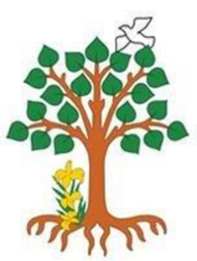 Our Catholic Mission You are all very welcome to celebrate Mass with us on Tuesday 25th September at 9.30 am in the school hall. St Francis of Assisi is our nearest Catholic Secondary School and a natural progression for children from St. Joseph’s to continue their education in the Catholic faith. Their open evening for children in Year Six is on Wednesday 26 September from 6.30pm. Y7 Open Evenings for Secondary Schools in Lichfield are as follows: Tuesday 25 September – Netherstowe Open Evening – 6.00pmWednesday 26 September – King Edwards Open Evening 6.00pmThursday 27 September – Friary School Open Evening – 6.00pmDates also available on the school website.Parish Mass/Children’s LiturgyThe parish newsletter or website www.romancatholiclichfield.co.uk contains information about Masses and other church notices. Mass Times: 	6pm Saturday @ SS Peter & Paul(with Children’s Liturgy)8.30am Sunday @ Holy Cross 
(with Children’s Liturgy) 11am Sunday @ SS Peter & Paul
(with Children’s Liturgy)Holy CrossThe church is holding a MacMillan coffee morning on Friday 28 September (10am-12pm) in the Community Room at Holy Cross.  It would be great to see some parents from the school alongside the Parish community.Holy Cross Playgroup is back after the summer break and welcomes any parents with babies and toddlers.  The playgroup runs from 10am-11.30am on Wednesday mornings in the Parish Hall behind Holy Cross.Family Lunch - Friday 28 September SURNAMES D-G (WEEK 1 MENU)MENU CHOICE TO BE IN BY 12 NOON ON 26 SEPTEMBER 2018Come and enjoy a school meal with your children on Friday 28 September 2018 at 11.45am.  Please ensure your account is in credit by at least £2.76 for your lunch on parent pay.  Menu choices are available on the school website.  Please email your choice to lunches@st-josephs-lichfield.staffs.sch.uk before 12 noon on Wednesday 26 September.AttendanceCongratulations to Y4, the class with the highest attendance this week with 100% attendance.Star WorkersCongratulations to our Star Workers this week:Reception:  Maximillan & FelixY1: Terelle & Genevieve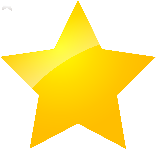 Y2: Mark & FrancescaY3: India & SamirY4: Ethan & Amelia SY5: Liam & Amelia JY6: Lola & Jai KaiHeadteacher’s Award:  Genevieve & George RainbowsRainbows provides a safe setting in school in which children can talk through their feelings with their peers who are experiencing similar situations.  They are helped to articulate their feelings by a trained facilitator.  If you feel your child would benefit from these sessions, please speak to a member of staff.Data CollectionYou should have received this week an invitation to provide school via the SIMS Parent Lite app with statutory data. It is important that you provide this information as soon as possible as this will be the information we use in the event of an emergency.  Can you please ensure that you have responded to this request by 25 September 2018.School AppCan you please download the school app onto your mobile phone or tablet. You will find us in the app store under “School Jotter” and you will need to find us using our Postcode “WS14 9AN”.House Captains/School CouncilSt ChadHouse Captain: Lola & OwenVice Captain: Sammy & RamonSt ClareHouse Captain: Florence & OisinVice-Captain: Mary & LukeSt FrancisHouse Captain: Heidi & CharlieVice-Captain: Olivia & JasperSt MargaretHouse Captain: Sorcha & JackVice-Captain: Kiera & MaxSchool CouncilYear 1:	Sophie & IsaacYear 2:	Lottie & LennonYear 3:	Jessica & BobbyYear 4:	Amelia & OscarYear 5:	Amelia & DawsonYear 6:	Erin & NoahWell done to everyone who took part and congratulations to those elected.  Badges will be presented in assembly on Friday 28 September.Lichfield Community Games (29/30 September)The first ever Lichfield Community Games takes place from 12-5 pm in Beacon Park on Saturday 29 and Sunday 30 September.  It’s free to attend an event that inspires physical activity in our community.Film Club (Y3-Y6)There are still some spaces left in The Young Filmmakers Club starting on Monday 24 September.  Please see ‘Parents/After School Clubs’ on the website for more details.PE & Swimming KitPlease make sure children have the correct PE kit in school each week.  Could we ask you to label every item of PE clothing (sharpie pens are the best pens to label clothes with as they do not fade as much).  Children will be unable to ‘borrow’ a PE kit from others; unfortunately, if they do not bring their kit to school, they will be unable to take part in this statutory subject.Year 3 need their swimming kit every Monday morning.HeadlicePlease regularly check your child’s hair for unwanted visitors and treat accordingly.  For more information http://www.onceaweektakeapeek.comParentPayParents are reminded that school lunches need to be pre-booked on ParentPay.  If a meal has not been booked, it will be expected that children bring a packed lunch from home.  Snacks and Parent Lunches are currently still be ordered on the ‘old’ system, however, we are hoping to be able to introduce the pre-booking system to these in the near future. AdmissionsOn-line applications for secondary schools has now opened.  The closing date for applications is 31 October 2018. The best way to apply is online at www.staffordshire.gov.uk/admissions Pupil Premium/Free School MealsParents claiming some benefits can claim free school meals for any of their children who are registered at a Staffordshire school and who would normally be at school at lunch time. School meals are a good way to ensure that your child eats well at lunchtime, and you can save yourself time and money.Even if you don't want your children to have the meals, claiming them helps their school. The more eligible parents who claim meals, the more funding the school receives.  Free school meals information leaflet (397 KBPTFAThe PTFA will be meeting at the Duke of Wellington on Thursday 4 October (7.30 pm). School Calendar and InformationYou will be able to find more in-depth information on the school website.  Top tip from Mrs Roberts - if you click the calendar icon in the top right hand corner again once you have loaded the calendar on the App, it will provide you with a full list of dates. However, should you still require a fridge copy, please email office@st-josephs-lichfield.staffs.sch.uk and we will email a copy to you.Thank you to Y5 for their lovely assembly about peace this morning.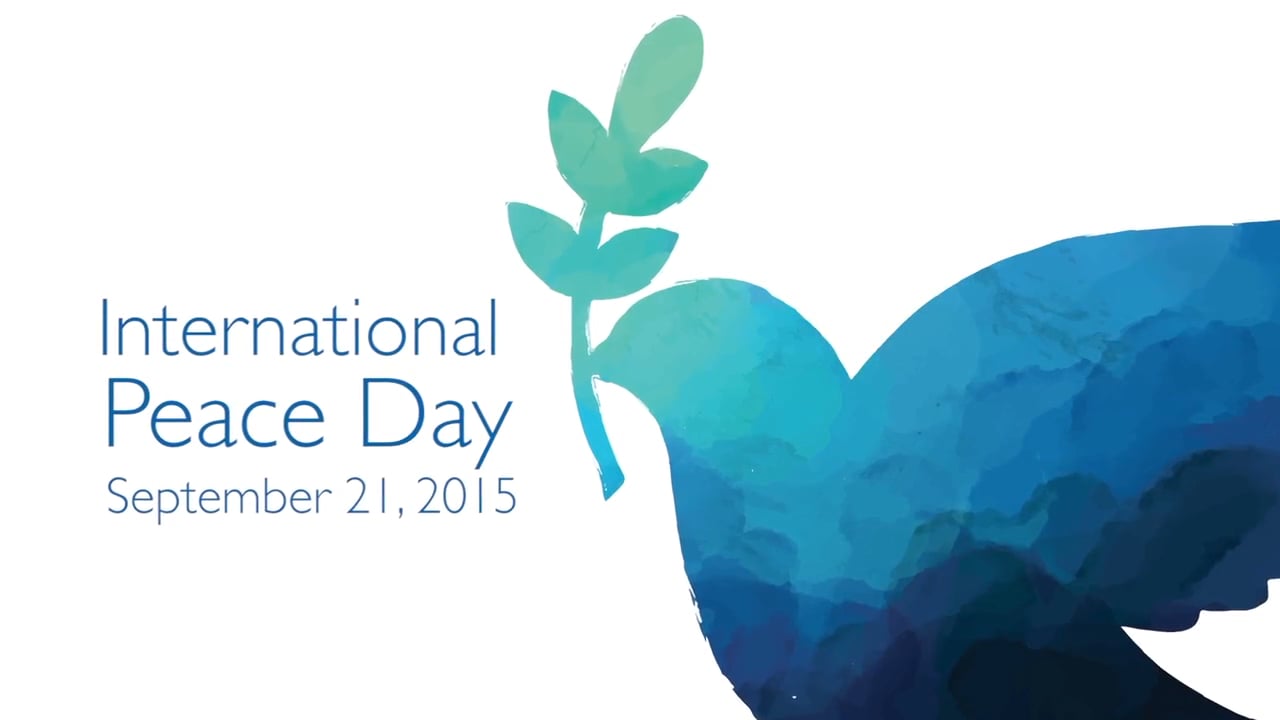 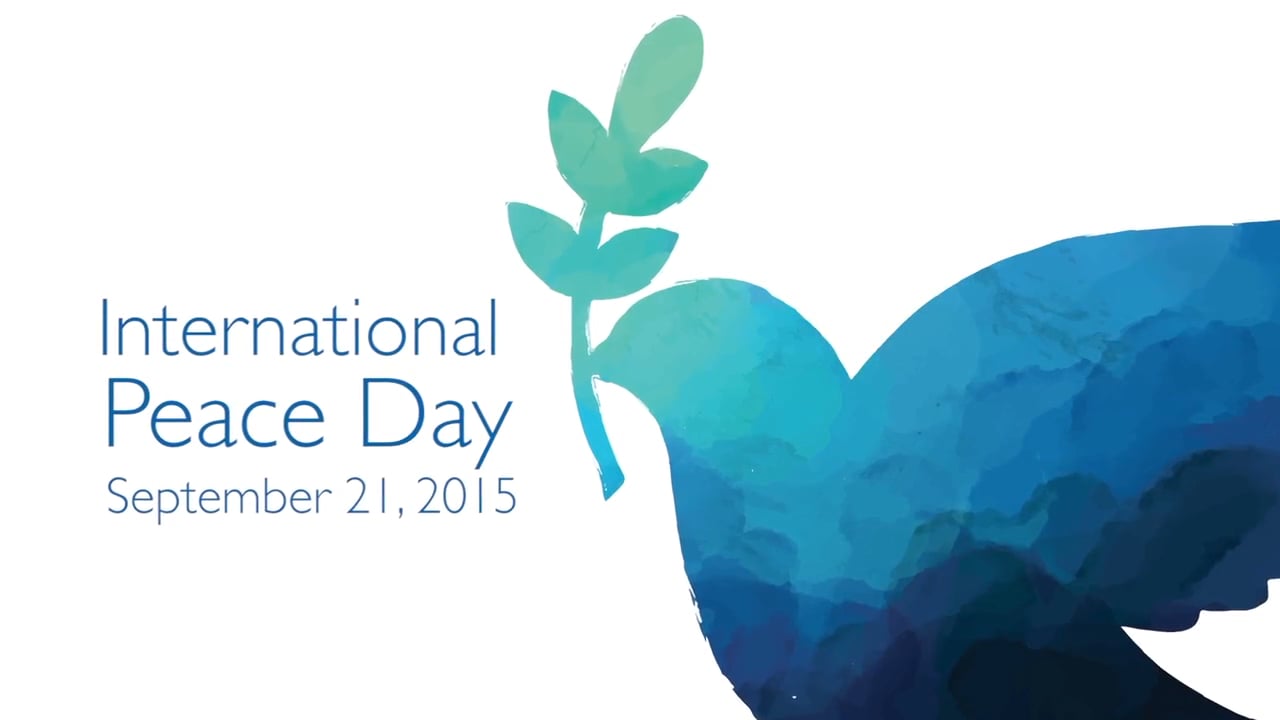 May God be with you. Mrs D McLeary